.Intro: Starts on vocals (aprox 4 sek)[1-8]   Step fwd pivot ½ turn L, Sweep,Cross, Back,Side Cross, Side step,Tuch[9-16]  Step L to L side, Hold, Behind, Side, Cross, ¾ turn R, Shuffle fwd[17-24] Rock fwd on R, Step R beside L, Step fwd on L, Pivot ¼ R, Cross shuffle, ½ turn L[25-32] Cross, ½ turn R, Step fwd L, Full turn, Shuffle fwd[33-40]	  Rock, recover, Behind, Side, Cross,½ turn L, Cross, Point[41-48]	 Cross, Point, Jazz box ¼ turn R, Full turn L[49-56]  Shuffle fwd, Rock, Recover, Coaster step ¼ turn R, Step fwd R pivot ½ turn R[57-64]	Cross, Hold, Cross, Hold, Step fwd pivot ½ turn L, Coaster stepTAG: End of wall 2 dance the following 8 count tagWhy Don't You Spend The Night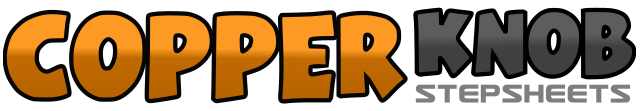 .......Count:64Wall:2Level:Intermediate.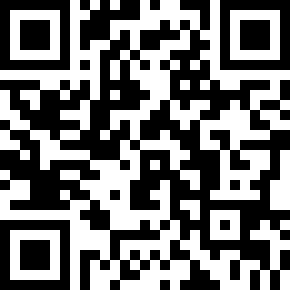 Choreographer:Ulf Jacobsson (SWE) - December 2011Ulf Jacobsson (SWE) - December 2011Ulf Jacobsson (SWE) - December 2011Ulf Jacobsson (SWE) - December 2011Ulf Jacobsson (SWE) - December 2011.Music:Why Don't You Spend the Night - Ray DylanWhy Don't You Spend the Night - Ray DylanWhy Don't You Spend the Night - Ray DylanWhy Don't You Spend the Night - Ray DylanWhy Don't You Spend the Night - Ray Dylan........1-2R step fwd, Pivot ½ turn left  (6:00)3-4Sweep R over L, Cross R over left5&6Step L back, step R to R side, Cross L over R7-8Step R to R side, Tuch L beside R1-2Step L to L side, Hold3&4Step R behind L, Step R to R side, Cross L over R5-6¼ turn R stepping back on L, ½ turn R stepping fwd on R (3:00)7&8Step fwd on L, Step R beside L, Step fwd on L1-2Rock fwd on R foot, Recover on L foot&3-4Step R beside L, Step fwd on L, ¼ turn R  (6:00)5&6Cross L over R, step R to R side, Cross L over R7-8¼ turn L stepping back on R, ¼ L stepping L to L side (12:00)1-2Cross R over L, ¼ turn r stepping back on L (3:00)3-4¼ R stepping fwd on R, Step fwd on L  (6:00)5-6½ turn L stepping back on R, ½ turn L stepping fwd on L (6:00)7&8Step fwd on R, Step L beside R, Step fwd on R1-2Rock fwd on L, Recover on R3&4Step L behind R, Step R to R side, Cross L over R5-6¼ turn L stepping back on R, ¼ L stepping fwd on L (12:00)7-8Cross R over L, Point L to L side1-2Cross L over R, Point R to R side3-4Cross R over L, ¼ R stepping back on L  (3:00)5-6Step R to R side, Step fwd on L7-8½ turn L stepping back on R, ½ turn L stepping fwd on L  (3:00)1&2Step fwd on R, Step L beside R, Step fwd on R3-4Rock fwd on L, Recover on R5&6¼ turn R stepping back on L, Step R beside L, Step fwd on L  (6:00)7-8R step fwd, Pivot ½ turn left (12:00)1-2Cross R over L, Hold3-4Cross L over R, Hold5-6R step fwd, Pivot ½ turn left  (6:00)7&8Step back on L, Step R beside L, Step fwd on L1-2Step R to R side, slide L beside R3-4Rock back on L, Recover5-6Step L to L side slide R beside L7-8Rock back on R, Recover